ภาคผนวก 2แบบแสดงความคิดเห็น ต่อ (ร่าง) ประกาศ กสทช. เรื่อง แผนความถี่วิทยุสำหรับการใช้งานเชื่อมโยงสัญญาณระหว่างห้องส่งกับเครื่องส่งวิทยุกระจายเสียง (Studio-Transmitter Link) ย่านความถี่ 300-320.1 เมกะเฮิรตซ์ขอแสดงความคิดเห็นต่อ (ร่าง) ประกาศ กสทช. เรื่อง แผนความถี่วิทยุสำหรับการใช้งานเชื่อมโยงสัญญาณระหว่างห้องส่งกับเครื่องส่งวิทยุกระจายเสียง (Studio-Transmitter Link) ย่านความถี่ 300-320.1 เมกะเฮิรตซ์ ในประเด็นดังต่อไปนี้ประเด็นรับฟังความคิดเห็นประเด็นอื่นๆ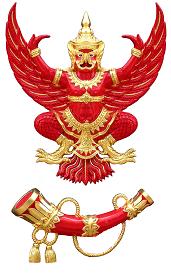 แบบแสดงความคิดเห็น(ร่าง) ประกาศ กสทช. เรื่อง แผนความถี่วิทยุสำหรับการใช้งานเชื่อมโยงสัญญาณระหว่างห้องส่งกับเครื่องส่งวิทยุกระจายเสียง (Studio-Transmitter Link) ย่านความถี่ 300-320.1 เมกะเฮิรตซ์วัน/เดือน/ปี ชื่อ/หน่วยงานผู้ให้ความคิดเห็น ที่อยู่ โทรศัพท์ โทรสาร Email address ประเด็นความคิดเห็น/ข้อเสนอแนะขอบข่าย (ข้อ 1)................................................................................................................................................................................................................................................................................................................................................................................................ ................................................................................................................................................................................................การกำหนดช่องความถี่ (ข้อ 2)การกำหนดช่องความถี่ (ข้อ 2)คลื่นความถี่ (ข้อ 2.1) ................................................................................................................................................................................................................................................................................................................................................................................................................................................................................................................................................................................................ ระยะห่างของช่องความถี่ที่อยู่ติดกัน (channel spacing) (ข้อ 2.2)................................................................................................................................................................................................................................................................................................................................................................................................................................................................................................................................................................................................การจัดช่องความถี่ลักษณะความถี่แบบไม่เป็นคู่ (ข้อ 2.3)................................................................................................................................................................................................................................................................................................................................................................................................................................................................................................................................................................................................ตารางแสดงการกำหนดช่องความถี่ (ข้อ 2.4)................................................................................................................................................................................................................................................................................................................................................................................................................................................................................................................................................................................................ ลักษณะทางเทคนิค (ข้อ 3)ลักษณะทางเทคนิค (ข้อ 3)กำลังส่ง ................................................................................................................................................................................................................................................................................................................................................................................................................................................................................................................................................................................................อัตราขยายของสายอากาศ................................................................................................................................................................................................................................................................................................................................................................................................................................................................................................................................................................................................เงื่อนไขการใช้คลื่นความถี่ (ข้อ 4)เงื่อนไขการใช้คลื่นความถี่ (ข้อ 4)การกำหนดให้ใช้งานในกิจการวิทยุคมนาคมและกำหนดให้ใช้งานร่วมกันกับผู้ได้รับจัดสรรคลื่นความถี่รายอื่น (ข้อ 4.1)................................................................................................................................................................................................................................................................................................................................................................................................................................................................................................................................................................................................เทคโนโลยี (ข้อ 4.2)................................................................................................................................................................................................................................................................................................................................................................................................................................................................................................................................................................................................การประสานงานความถี่บริเวณชายแดนกับประเทศเพื่อนบ้าน (ข้อ 4.3)................................................................................................................................................................................................................................................................................................................................................................................................................................................................................................................................................................................................การประสานงานกับผู้ได้รับจัดสรรคลื่นความถี่รายอื่น (ข้อ 4.4)................................................................................................................................................................................................................................................................................................................................................................................................................................................................................................................................................................................................การปฏิบัติตามหลักเกณฑ์ วิธีการ และเงื่อนไขการอนุญาต/การจัดสรรคลื่นความถี่ ที่ กสทช. ประกาศกำหนด และที่จะประกาศกำหนดเพิ่มเติมด้วย (ข้อ 4.5)................................................................................................................................................................................................................................................................................................................................................................................................................................................................................................................................................................................................ ................................................................................................................................................................................................................................................................................................................................................................................................การแสดงความสอดคล้องตามมาตรฐานทางเทคนิคของเครื่องวิทยุคมนาคม (ข้อ 4.6)................................................................................................................................................................................................................................................................................................................................................................................................................................................................................................................................................................................................ ................................................................................................................................................................................................................................................................................................................................................................................................กรณีผู้ได้รับจัดสรรคลื่นความถี่อยู่ก่อนวันที่แผนความถี่วิทยุนี้มีผลใช้บังคับ แต่มีการใช้คลื่นความถี่ไม่เป็นไปตามแผนความถี่วิทยุ (ข้อ 4.7)................................................................................................................................................................................................................................................................................................................................................................................................................................................................................................................................................................................................ ................................................................................................................................................................................................................................................................................................................................................................................................แผนภูมิคลื่นความถี่ (ภาคผนวก)................................................................................................................................................................................................................................................................................................................................................................................................................................................................................................................................................................................................